SONUÇ: BAŞARILI            (  )BAŞARISIZ          (  )	       …./…./…..	Öğretim Elemanı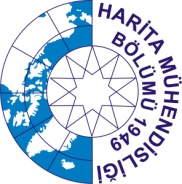 YTÜ, İNŞAAT FAKÜLTESİHARİTA MÜHENDİSLİĞİ BÖLÜMÜ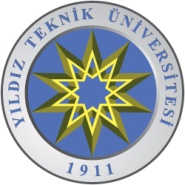 Öğrencinin Adı ve Soyadı:Numarası:Numarası:Numarası:Numarası:Numarası:Anabilim Dalı:Program Adı:Program Adı:Program Adı:Program Adı:Program Adı:Yetersiz (1) >>>>>Yeterli (5)Yetersiz (1) >>>>>Yeterli (5)Yetersiz (1) >>>>>Yeterli (5)Yetersiz (1) >>>>>Yeterli (5)Yetersiz (1) >>>>>Yeterli (5)Seminer Konusunun;54321GüncelliğiAmacıİlgili Literatürün YeterliliğiYöntemiİçeriğiBulguların SunumuKonuya HakimiyetSunumun AkıcılığıÖğretim Teknolojilerinden FaydalanmaZamanı Etkili KullanmaSunum Sonunda Soruları CevaplamaSeminer Sunumu Hakkında Diğer Düşünce ve Öneriler:Seminer Sunumu Hakkında Diğer Düşünce ve Öneriler:Seminer Sunumu Hakkında Diğer Düşünce ve Öneriler:Seminer Sunumu Hakkında Diğer Düşünce ve Öneriler:Seminer Sunumu Hakkında Diğer Düşünce ve Öneriler:Seminer Sunumu Hakkında Diğer Düşünce ve Öneriler: